Company Profile1. ARE YOU INTERESTED IN:   EXPORTING     IMPORTING    BOTH        2. descriBE the activity/PRODUCTS/SERVICES YOU SEEK TO PROMOTEEnd consumer of your products:Main applications of the product: 3. COMMERCIAL PROFILEMain factor of competitiveness of your company: Design	 Price / quality Quality	 Brand name / Presentation Technology	 Range of product Other (specify):4. MARKET INFORMATION What type of business contacts you are seeking: Importer/Distributor/Wholesaler	  Agent/Sales Representative	  Franchising Joint Venture Partner  License	  Other (specify):                                                                                                      Is your company in contact with local companies?		         Yes	     NoDo you want to contact some specific companies?		         Yes	     NoIf yes, specify the name and the address of the companies:5. ADDITIONAL COMMENTS/INFORMATION ABOUT YOUR BUSINESS:COMPANY NAME:       Taya Endustriyel Urunler Dıs Ticaret Ltd. Sti.COMPANY NAME:       Taya Endustriyel Urunler Dıs Ticaret Ltd. Sti.COMPANY NAME:       Taya Endustriyel Urunler Dıs Ticaret Ltd. Sti.COMPANY NAME:       Taya Endustriyel Urunler Dıs Ticaret Ltd. Sti.WEBSITE:www.taya.com.trYEAR OF ESTABLISHMENT:     2005 YEAR OF ESTABLISHMENT:     2005 Timber, Plywood, Oriented Strand Board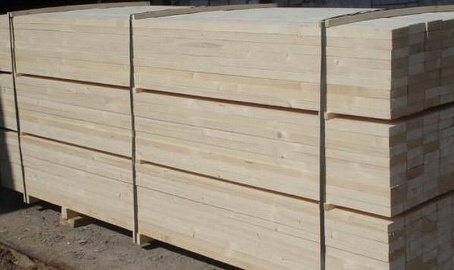 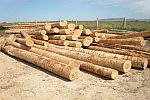 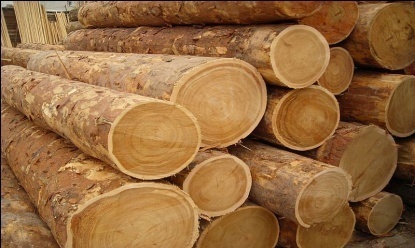 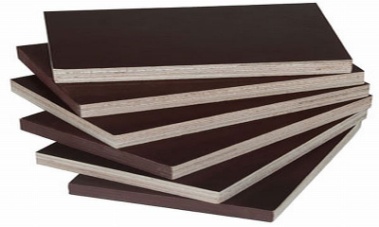 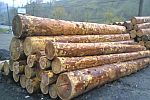 Building & Construction companies,Boat & ship constructors,Furniture Manufacturers, Flooring materials producers,Other wooden article producersAll kind of wood products such as;FurnitureFloor and wall coveringsDoors & WindowsOther wooden Building & Construction products, etc.In 2005, our company established in Istanbul. Our company serves with success in the foreign trade sector with the business concept based on quality and timely delivery. 